               CAM de BORDEAUX Section GAF			 					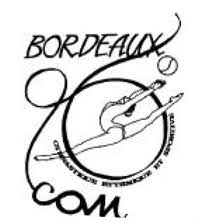 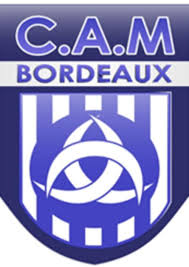 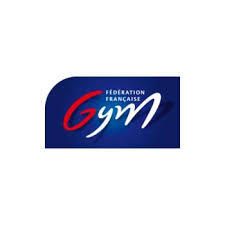 Groupe par âge et par niveau de pratique 2022-2023 : Loisirs - CompétitionsMini baby GYM 2019 – 2020 – 2021 (15mois)Samedi 9h30 – 10h15Salle de gymSénior 18+ GAF 2004 et +Jeudi 19h – 20h30Salle de gymBaby GYM 2017 – 2018Samedi 10h15 – 11hSalle de gymCompétition GAF Tout âge à partir de 2016Lundi 18h30 – 20h30 et Mercredi 18h30 – 20h30Salle de gym Poussine GAF 2014-2015-2016Lundi 17h – 18h30 ou Mercredi 13h30 – 15h ou Vendredi 17h30 – 19h ou Samedi 11h – 12h30Salle de gymBenjamine GAF 2012-2013Mercredi 15h – 16h30    ou    Jeudi 17h – 18h30Salle de gymMinime/Cadette 2009 – 2010 - 2011Mardi 17h30 – 19h    ou    Vendredi 19h – 20h30Salle de gymCadette +/Junior 2005 – 2006 – 2007 – 2008Mardi 19h – 20h30    ou    Mercredi 16h45 – 18h15Salle de gym